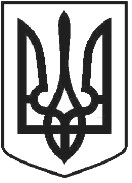 ЧОРТКІВСЬКА МІСЬКА РАДА ВІСІМДЕСЯТ ДРУГА СЕСІЯ ВОСЬМОГО СКЛИКАННЯ РІШЕННЯ   (ПРОЄКТ)08 грудня 2023 року                                                                                         №___м. Чортків                                                                                                Про виконання «Програми поводження з твердими побутовими відходами  на території  Чортківської МТГ за 2021-2023р»Відповідно до плану роботи Чортківської міської ради на І півріччя 2023 року, заслухавши інформацію начальника управління комунального господарства міської ради Ірини МАЦЕВКО про виконання Програми поводження з твердими побутовими відходами на території Чортківської МТГ за 2021-2023 роки, керуючись статтею 26, частиною 1 статті 59 Закону України «Про місцеве самоврядування в Україні», міська радаВИРІШИЛА:1. Інформацію про виконання Програми поводження з твердими побутовими відходами на території Чортківської МТГ за 2021-20223 роки взяти до відома (додається). Програму вважати виконаною.2. Управлінню комунального господарства міської ради забезпечити дотримання завдань та заходів, передбачених Програмою управління відходами на території Чортківської міської територіальної громади на 2024-2026 роки.3. Контроль за виконанням даного рішення покласти на заступника міського голови з питань діяльності виконавчих органів міської ради Наталію ВОЙЦЕХОВСЬКУ та постійну комісію з питань інфраструктури та комунального господарства.Міський голова                                                             Володимир  ШМАТЬКОГевко П.І.Дзиндра Я.П.Войцеховська Н.М.Фаріон М.С.Мацевко І.А     